Свидетельство о государственной аккредитации 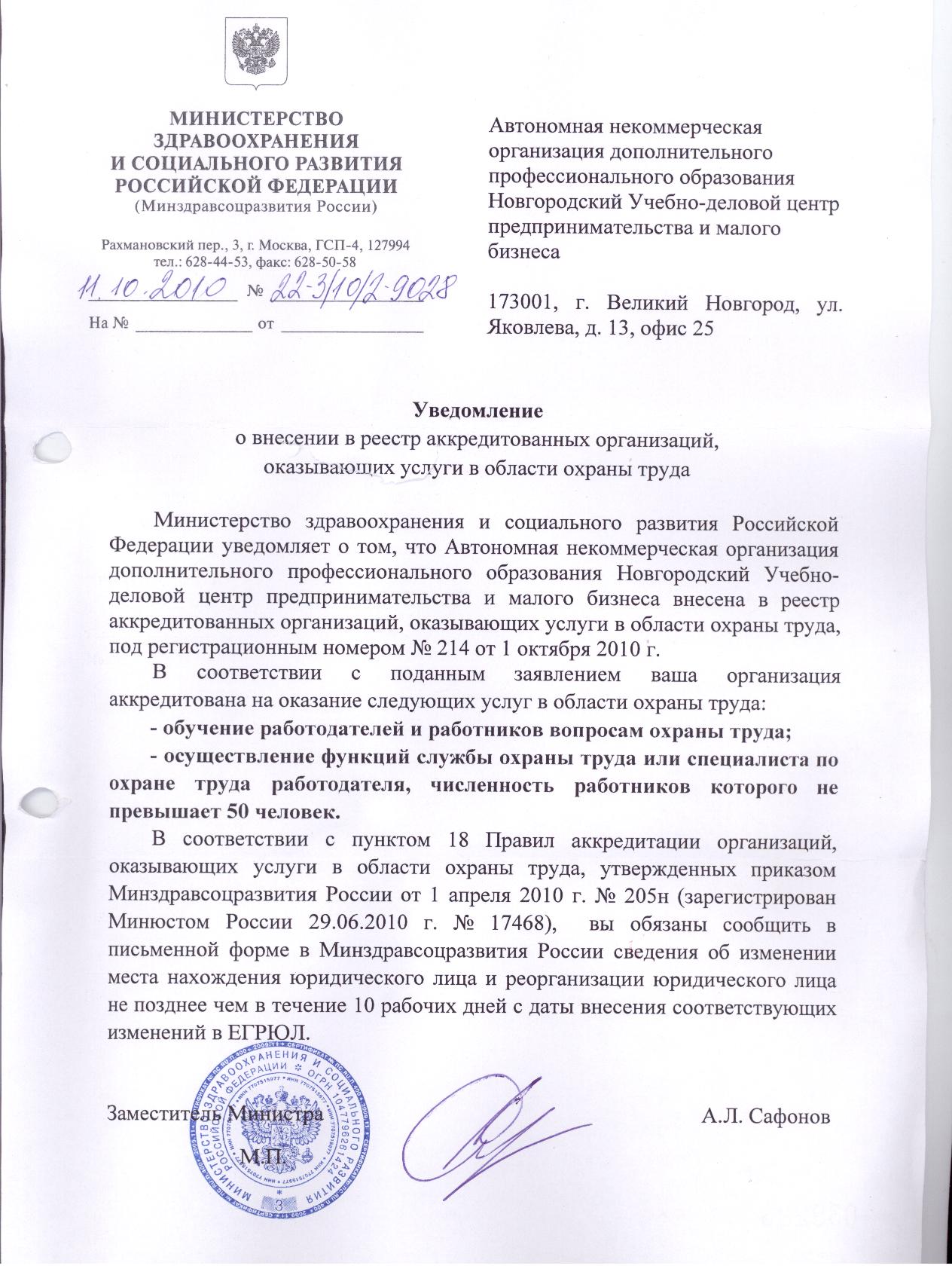 